DISTRICT PRINCIPAL SELF-ASSESSMENT OF DEMONSTRATED LEADERSHIP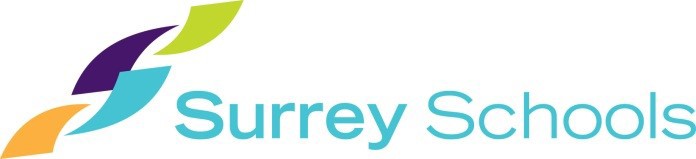 Name:	 School/Location:  		Using the Surrey School District Leadership Competencies, please use the space provided to outline experiences which demonstrate your readiness to assume a District Principal role in Student Support. Please do not expand the text boxes and use font size 10 or larger.Please send your completed document to supr-office@surreyschools.ca1. What makes you an ideal candidate for the position of District Principal, Inclusive Learning/Student Support?2. Please outline an example that demonstrates how you have led a diverse team through complex work.  What were your priorities?  What were your goals?3. Please describe your understanding of an inclusive environment and how you have been part of a team creating such a space for a learner in your care.4.  Please outline an example of a time when you had to make a difficult decision related to inclusion and the process involved in making that decision.